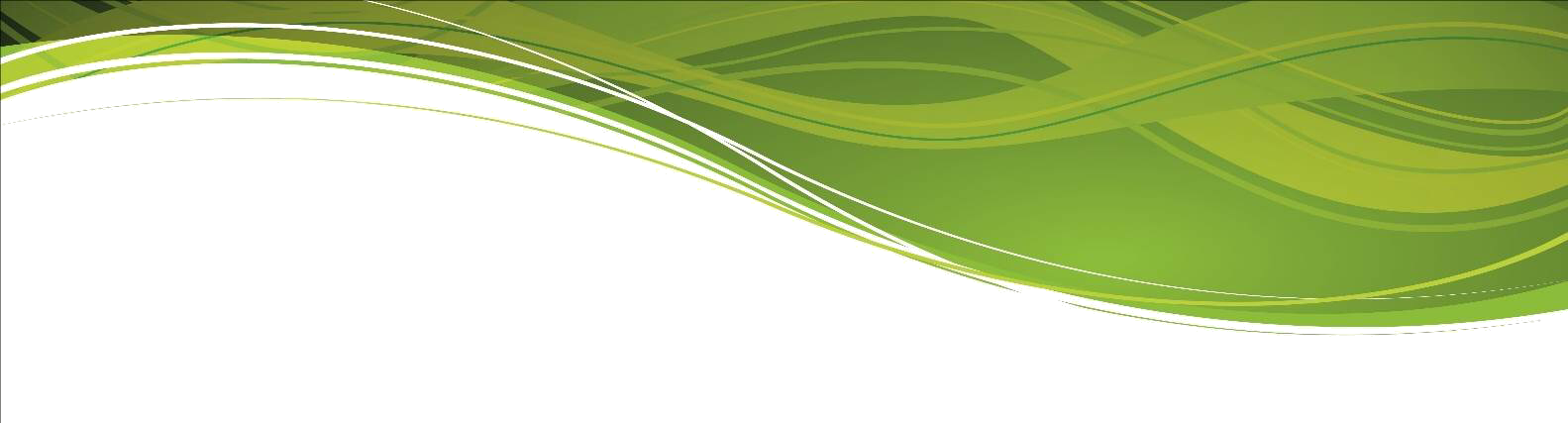 Mathematics Department ProfileThe Mathematics Department at Millom School is composed of a highly dedicated and supportive team with a desire to raise standards and the aspirations of our students across the school age and ability range. Excellent use is made of objective data to set demanding targets and monitor progress. A range of resources allow staff to deliver the mathematics curriculum in a fashion conducive to bringing about the sustained development of the students' mathematical knowledge-base; their conceptual understanding and their ability to utilise mathematics from across the attainment strands in order to solve abstract, in addition to, 'real-world' problems.  Regular use is made of group work, interactive whiteboard activities and investigative approaches.  Cross-departmental and cross-phase work is a continued focus.  A significant amount of strategic planning has been carried out with the Science, Technology and Geography departments in relation to the preparation and implementation of the school’s Mathematics across the Curriculum initiative. PersonnelThe successful candidate will work alongside four highly dedicated teachers of mathematics.  The appointed teacher would work alongside one Head of Department, one Second in Department and specialist teachers. There are considerable complementary strengths within the team which offers a broad skills base.  The vision of the mathematics department is built upon team work, good humour and a desire to continually improve.Departmental Organisation - settingIn Year 7, maths is taught in mixed ability groups.  There are four Year 7 groups.In both Year 8 and Year 9, there is one ‘setted’ class and two mixed ability groups.  Setting is informed by close analysis of internal assessment data, supplemented by objective assessment data.In Year 10 and Year 11, the pupils are set based on internal assessment data, supplemented by external, objective data.  The department offers the EDEXCEL syllabus 1MA1 which consists of three terminal examinations, to be taken at the end of Year 11. The Sixth Form are following the EDEXCEL Specification, studying the A Level mathematics specification over two years. Departmental organisation – room allocationAll the teachers in the department teach in their own classroom. Two of the school’s computer rooms are located on the same corridor as the maths rooms, and are available for use by the maths team. Each classroom room has a network point and each of the classrooms is equipped with an interactive whiteboard.Departmental organisation – texts and resourcesThe department has developed bespoke schemes of work accounting for the National Curriculum (Key Stage 3 and 4), as well as the examination board specifications (GCSE and A-Level).  Knowledge and skills are developed incrementally and our programmes of study account for transition between Key Stage 2 to 3/4/5.  Our teachers can access all of the required planning documents and resources, as well as other department specific information, such as policies and protocols via our SharePoint system. 